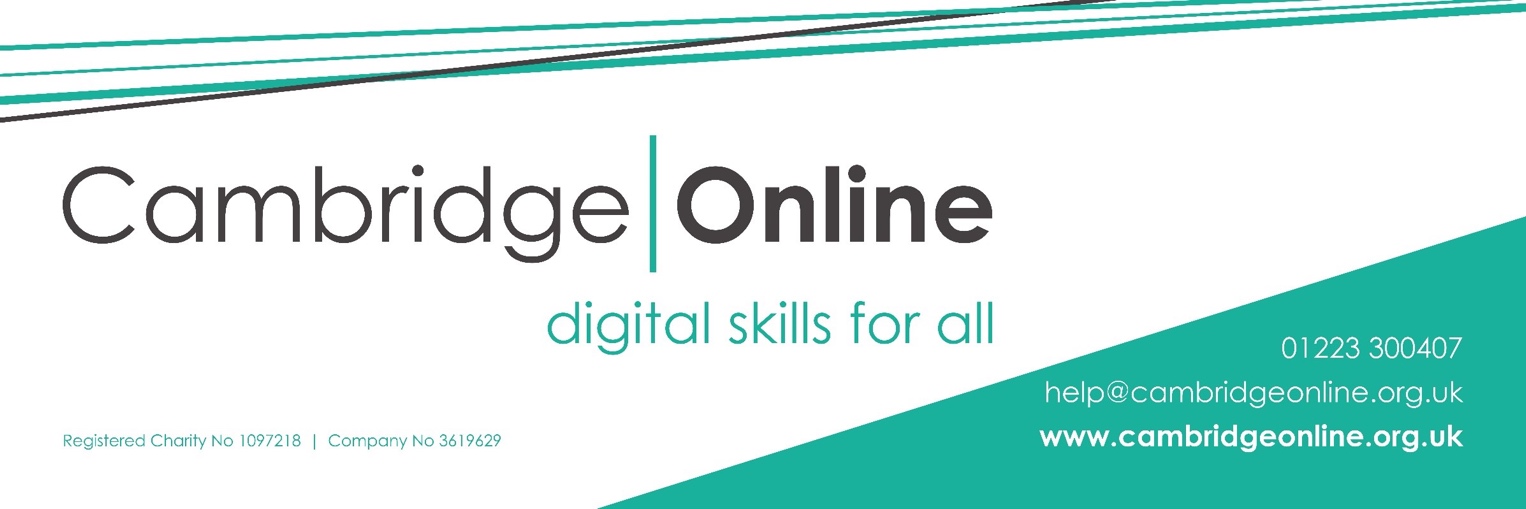 
Since the start of the COVID-19 Pandemic, we have been pleased to provide free internet devices and data for people in need if they meet simple qualifying criteria. This area of our work was supported by local authority grants which allowed us to buy new equipment to pass on to citizens, but this is almost used up now. We still have funding from Cambridge City Council to provide MiFi (mobile internet) units for their residents in need and a very small amount of funding from South Cambridgeshire District Council for help with devices and data. We also have free Data and Calls SIMs available. Apart from this, we are still taking in and refurbishing donated laptops, tablets and smartphones which are available primarily to people living in Cambridge and South Cambridgeshire, although we will consider applications from the wider Cambridgeshire area. Most equipment is given out permanently, while some is provided on loan.Our work is funded by Cambridge City Council, Cambridge City Homes, South Cambridgeshire District Council as well as donations from individuals, businesses and trusts.Families and individuals can apply to us directly, or we can accept agency referrals. This short form will help us to see what help would suit each situation.We want each person or family to receive the specific help they need to get online, so we have a range of options available in order to help as many people as possible. The equipment is available in combination as needed. There are no cash grants available - the help is given in the form of equipment provided to each person or family. All recipients will also have access to the Cambridge Online training and digital skills help line via phone and email, and our face to face training on site.This form can be completed by applicants themselves, or by somebody making a referral on applicant's behalf. If you prefer, you can call us on 01223 300407 to request a paper copy or arrange a time to come in to the centre for assistance with the form itself. The phone line is open Monday to Friday 9.30am to 3.30pm. At other times you can leave a message and we can call you back at a requested time.Cambridge Online Privacy Statement (Extract)Cambridge Online takes your privacy seriously. When you sign up to use our services we collect the following information about you. We only use this information to help us provide our services to you, and to contact you, your family or carer if we need to share specific information about the service you receive from us. We do not share any of this information with anyone else.Our full Privacy Statement is available on our website here: Full Privacy PolicyNote: Fields with * are mandatory.
Applicant’s Full Name *  __________________________________Applicant’s Phone Number *  __________________________________Applicant’s Email  ____________________________________________Applicant’s Street Address *  __________________________________
                                                     __________________________________Town or Village *  ___________________________________________Post Code *  ________________________________________________Gender *      Male / Female / Other / Prefer not to say? ____________________Age*      ____
Is the applicant disabled? *      Yes / No / Prefer not to say? ____________________Is the applicant unemployed? *      Yes / No / Prefer not to say? ____________________Is the applicant from an Ethnic Minority? *      Yes / No / Prefer not to say? ____________________Is the applicant on low income? *      Yes / No / Prefer not to say? ____________________Is the applicant retired? *      Yes / No / Prefer not to say? ____________________
Does the person have an existing internet connection? *      Yes / No    ___________If you are making a referral on behalf of somebody else, you MUST give us your own full contact details below:
Name of person referring (if applicable)  ___________________________________________Organisation of person referring (if applicable)  ___________________________________________

Email of person referring (if applicable)  ___________________________________________Phone Number of person referring (if applicable)  ___________________________________________Thank you for completing the form. We aim to give a response within two weeks and will contact you directly with the outcome. If you have not heard from us within three weeks, please email help@cambridgeonline.org.ukCambridge Online: Registered Charity No 1097218 (2003), Charitable Company No 3619629 (1998) Cambridge Online Trading Limited: Company No 07788683 (2012)Registered Office: Hester Adrian Centre, Hawthorn Way, Cambridge, CB4 1AX https://cambridgeonline.org.uk   01223 300407Please provide an outline of the circumstances of the person / family nominated, including the household make up with children's ages, current access to computers and the internet, what digital equipment is requested, and how it would help. *Please add anything further you think would help us decide what to offer.